Официальный информационный портал единого государственного экзамена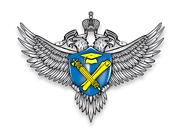 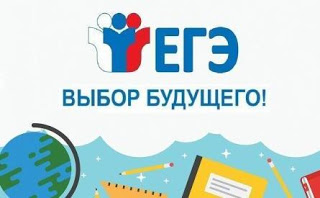 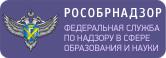 Телефоны «горячих линий»• Министерство общего и профессионального образования РО - 8(863) 269-57-42• ГБУ «Ростовский областной центр обработки информации в сфере образования» -  8(863) 273-85-97• Отдел образования Администрации Куйбышевского района - 8(86348) 32-0-27АДРЕС САЙТА, ИНФОРМИРУЮЩИЙ ПО ВОПРОСАМ ПРОВЕДЕНИЯ ГОСУДАРСТВЕННОЙ ИТОГОВОЙ АТТЕСТАЦИИ НА ТЕРРИТОРИИ МУНИЦИПАЛЬНОГО ОБРАЗОВАНИЯ    WWW.KYIBROO.RU В   РАЗДЕЛЕ «НАПРАВЛЕНИЯ ДЕЯТЕЛЬНОСТИ» РАЗДЕЛ «ГИА»Министерство общего и профессионального образования Ростовской области -  www.rostobr.ruРостовский областной центр обработки информации в сфере образования -  http://www.rcoi61.ru/Официальный информационный портал Единого Государственного Экзамена -  http://www.ege.edu.ru/Федеральное Государственное Бюджетное Научное Учреждение «Федеральный институт педагогических измерений»  - http://fipi.ru/В соответствии с письмом министерства общего и профессионального образования Ростовской области от 09.11.2015 № 24/4.3-6798/м «Об информационном сопровождении ГИА» сообщаем Вам, что на официальном сайте ГБУ РО «Ростовский областной центр обработки информации в сфере образования» (РОЦОИСО) размещено мобильное приложение «ЕГЭ в Ростовской области». Адрес ссылки, на котором размещено мобильное приложение: http://www.rcoi61.ru/